	 I N V I T A T I O N   T O   B I D	BID NO. 20-0036-3HURRICANE SHUTTERS FOR CHATHAM COUNTY MOSQUITO CONTROLPRE-BID CONFERENCE (AUDIO AVAILABILITY ONLY): 10:00 AM, April 23, 2020	BID OPENING: 2:00 PM, May 7, 2020	THE COMMISSIONERS OF CHATHAM COUNTY, GEORGIAALBERT J. SCOTT, CHAIRMAN	R. JONATHAN HART, COUNTY ATTORNEYCHATHAM COUNTY, GEORGIA	CHATHAM COUNTY, GEORGIADOCUMENT CHECK LISTThe following documents, when marked, are contained in and made a part of this Bid Package or are required to be submitted with the bid.  It is the responsibility of the bidder to read, complete and sign, where indicated, and return these documents with his/her bid.  FAILURE TO DO SO MAY BE CAUSE FOR DISQUALIFYING THE BID.    X GENERAL INFORMATION AND INSTRUCTIONS TO BID WITH ATTACHMENTS    X SURETY REQUIREMENTS - A Bid Bond of 5% with this ITB.     X PROPOSAL     PLANS/SPECIFICATIONS    X INCLUDE A COPY OF YOUR GEORGIA GENERAL CONTRACTOR LICENSE WITH BID.    X BID SCHEDULE    X PERFORMANCE BOND – Required at the time of contract.    X PAYMENT BOND – Required at the time of contract.      CONTRACT    X LEGAL NOTICE X ATTACHMENTS: A. DRUG FREE WORKPLACE; B. NONDISCRIMINATION STATEMENT; C. DISCLOSURE OF RESPONSIBILITY STATEMENT; D.  CONTRACTOR & SUBCONTRACTOR  AFFIDAVIT AND AGREEMENT, E. BIDDERS CERTIFICATION REGARDING DEBARMENT, SUSPENSION, INELIGIBILITY AND VOLUNTARY EXCLUSION, F.  M/WBE PARTICIPATION REPORT, G. SYSTEMATIC ALIEN VERIFICATION FOR ENTITLEMENTS,     X DOCUMENTATION OF ABILITY TO PERFORM BID REQUIREMENTS. THIS MAY BE REQUIRED OF BIDDERS AFTER SUBMISSION OF BIDS.COUNTY TAX CERTIFICATE REQUIREMENT - Contractor must supply a copy of their Tax Certificate from their location in the State of Georgia, as proof of payment of the occupational tax where their office is located.CURRENT TAX CERTIFICATE NUMBERCITY                                    COUNTY                             OTHER                                The Chatham County of Commissioners have established goals to increase participation of minority and woman owned businesses.  In order to accurately document participation, businesses submitting bids or proposals are encouraged to report ownership status.  A minority or woman owned business is defined as a business with at least 51% ownership by one or more minority/female individuals and whose daily business operations are managed and directed by one (1) or more of the minority/female owners.  Please check ownership status as applicable:African-American            Asian American              Hispanic             Native American or Alaskan Indian             Woman               In the award of Competitive Sealed Proposals, minority/female participation may be one of several evaluation criteria used in the award process when specified as such in the Request for Proposal.RECEIPT IS HEREBY ACKNOWLEDGED OF ADDENDA NUMBER(S)               The undersigned bidder certifies that he/she has received the above listed and marked documents and acknowledges that his/her failure to return each, completed and signed as required, may be cause for disqualifying his/her bid.BY:                                   DATE      SIGNATURETITLE:                            COMPANY:                        CHATHAM COUNTY, GEORGIA	OFFICE OF THE PURCHASING DIRECTOR	1117 EISENHOWER DRIVE - SUITE C	SAVANNAH, GEORGIA   31406	(912) 790-1624Date: April 13, 2020		BID NO. 20-0036-3	GENERAL INFORMATION FOR INVITATION FOR BIDThis is an invitation to submit a bid to supply Chatham County with construction, equipment, supplies and/or services as indicated herein.  Sealed bids will be received at the Office of the Purchasing Director, at The Chatham County Citizens Service Center, 1117 Eisenhower Drive, Suite C, Savannah, Georgia 31406 up to 2:00PM local time, May 7, 2020, Purchasing will open bids at the designated time and bidders may listen to the opening via conference call at 1-888-585-9008, conference room code 743-636-882.The County reserves the right to reject all bids that are non-responsive or not responsible.Instructions for preparation and submission of a bid are contained in this Invitation To Bid package.  Please note that specific forms for submission of a bid are required.  Bids must be typed or printed in ink.  A Pre-bid Conference has been scheduled for April 23, 2020, at 10:00 AM., Participants may attend by calling 1-888-585-9008, conference room code 743-636-882, to discuss the specifications and resolve any questions and/or misunderstanding that may arise. Bidders attending remotely are asked to mute phones when not speaking, in consideration of others. You are encouraged to attend.Any changes to the conditions and specifications must be in the form of a written addendum to be valid; therefore, the Purchasing Director will issue a written addendum to document each approved change.  Generally when addenda are required, the bid opening date will be changed.Chatham County has an equal opportunity purchasing policy. Chatham County seeks to ensure that all segments of the business community have access to supplying the goods and services needed by County programs.  The County affirmatively works to encourage utilization of disadvantaged and minority business enterprises in our procurement activities.  The County provides equal opportunity for all businesses and does not discriminate against any persons or businesses regardless of race, color, religion, age, sex, national origin or handicap.  The terms "disadvantaged business," "minority business enterprise," and "minority person" are more specifically defined and explained in the Chatham County Purchasing Ordinance and Procedures Manual, Article VII - Disadvantaged Business Enterprises Program.This project IS Not a Special Purpose Local Option Sales Tax (SPLOST) Project. See paragraph 2.25 for MBE/WBE participation goals.	INSTRUCTIONS TO BIDDERS1.1	Purpose:  The purpose of this document is to provide general and specific information for use in submitting a bid to supply Chatham County with equipment, supplies, and/or services as described herein.  All bids are governed by the Code of Chatham County, Chapter 4, Article IV, and the laws of the State of Georgia.1.2	How to Prepare Bids:  All bids shall be:a.	Prepared on the forms enclosed herewith, unless otherwise prescribed, and all documents must be submitted.b.	Typewritten or completed with pen and ink, signed by the business owner or authorized representative, with all erasures or corrections initialed and dated by the official signing the bid.  ALL SIGNATURE SPACES MUST BE SIGNED.Bidders are encouraged to review carefully all provisions and attachments of this document prior to submission.  Each bid constitutes an offer and may not be withdrawn except as provided herein.1.3	How to Submit Bids:  All bids shall be:a.	An original and duplicate copy must be submitted in a sealed opaque envelope, plainly marked with the bid number and title, date and time of bid opening, and company name. b.	Mailed or delivered as follows in sufficient time to ensure receipt by the Purchasing Director on or before the time and date specified above.1.	Mailing Address: Chatham County Purchasing and Contracting, 1117 Eisenhower Drive, Suite C, Savannah, Georgia 31406.2.	Hand Delivery:  Purchasing Director, Chatham County Citizens Service Center, 1117 Eisenhower Drive, Suite C, Savannah, Georgia 31406.BIDS NOT RECEIVED BY THE TIME AND DATE SPECIFIED WILL NOT BE OPENED OR CONSIDERED.1.4	How to Submit an Objection:  Objections from bidders to this invitation to bid and/or these specifications should be brought to the attention of the County Purchasing Director in the following manner:a.	When a pre-bid conference is scheduled, bidders shall either present their oral objections at that time or submit their written objections at least two (2) days prior to the scheduled pre-bid conference.b.	When a pre-bid conference is not scheduled, the bidder shall submit any objections he may have in writing not less than five (5) days prior to the opening of the bid.c.	The objections contemplated may pertain to form and/or substance of the invitation to bid documents.  Failure to object in accordance with the above procedure will constitute a waiver on the part of the business to protest this invitation to bid.1.5	Failure to Bid:  If a bid is not submitted, the business should return this invitation to bid document, stating reason therefore, and indicate whether the business should be retained or removed from the County's bidders list.1.6	Errors in Bids:  Bidders or their authorized representatives are expected to fully inform themselves as to the conditions, requirements, and specifications before submitting bids.  Failure to do so will be at the bidder's own risk.  In case of error in extension of prices in the bid, the unit price will govern.1.7	Standards for Acceptance of Bid for Contract Award:  The County reserves the right to reject any or all bids and to waive any irregularities or technicalities in bids received whenever such rejection or waiver is in the best interest of the County.  The County reserves the right to reject the bid of a bidder who has previously failed to perform properly or complete on time contracts of a similar nature, or a bid from a bidder whom investigation shows is not in a position to perform the contract.1.8	Bid Tabulation: Tabulations for all bids will be posted for thirty (30) days after the bid opening in the Office of Purchasing and Contracting, 1117 Eisenhower Drive, Suite C, Savannah, Georgia 31406 or can be reviewed on the Purchasing web site 24/48 hours after opening at http://purchasing.chathamcounty.org.1.9	Bidder:  Whenever the term "bidder" is used it shall encompass the "person," "business," "contractor," "supplier," "vendor," or other party submitting a bid or proposal to Chatham County in such capacity before a contract has been entered into between such party and the County.1.10	Responsible / Responsive Bidder: Responsible Bidder means a person or entity that has the capability in all respects to perform fully and reliably the contract requirements.  Responsive Bidder means a person or entity that has submitted a bid or proposal that conforms in all material respects to the requirements set forth in the invitation for bids or request for proposals.1.11	Compliance with Laws:  The bidder and/or contractor shall obtain and maintain all licenses, permits, liability insurance, workman's compensation insurance and comply with any and all other standards or regulations required by federal, state or County stature, ordinances and rules during the performance of any contract between the contractor and the County.  Any such requirement specifically set forth in any contract document between the contractor and the County shall be supplementary to this section and not in substitution thereof.1.12	Contractor:  Contractor or subcontractor means any person or business having a contract with Chatham County.  The Contractor/Vendor of goods, material, equipment or services certifies that they will follow equal employment opportunity practices in connection with the awarded contract as more fully specified in the contract documents.1.13	Local Preference:  N/A  1.14	Debarred Firms and Pending Litigation: Any potential proposer/firm listed on the Federal or State of Georgia Excluded Parties Listing (Barred from doing business) will not be considered for contract award.  Proposers shall disclose any record of pending criminal violations (Indictment) and/or convictions, pending lawsuits, etc., and any actions that may be a conflict of interest occurring within the past five (5) years.  Any proposer/firm previously defaulting or terminating a contract with the County will not be considered.** All bidders or proposers are to read and complete the Disclosure of Responsibility Statement enclosed as an Attachment to be returned with response.  Failure to do so may result in your solicitation response being rejected as non-responsive.Bidder acknowledges that in performing contract work for the Board, bidder shall not utilize any firms that have been a party to any of the above actions.  If bidder has engaged any firm to work on this contract or project that is later debarred, Bidder shall sever its relationship with that firm with respect to Board contract.1.15	Performance Evaluation: On 11April 2008, the Chatham County Board of Commissioners approved a change to the County Purchasing Ordinance requiring Contractor/Consultant Performance Evaluations, at a minimum, annually, prior to contract anniversary date.Should Contractor/Consultant performance be unsatisfactory, the appointed County Project Manager for the contract may prepare a Contractor/Consultant Complaint Form or a Performance Evaluation to the County Purchasing Agent.1.16	Payment of Taxes: No contract shall be awarded unless all real and personal property taxes have been paid by the successful contractor and/or subcontractors as adopted by the Board of Commissioners on 8 April 1994.1.17	State Licensing Board for General Contractors: Pursuant to Georgia law, the following types of contractors must obtain a license from the State Licensing Board of Residential and General Contractors by 1 July 2008 :*Residential - Basic Contractor (Contractor work relative to detached one-family and two-family residences and one-family townhouses not over three stories in height).*Residential - Light Commercial Contractor (Contractor work or activity related to multifamily and multiuse light commercial buildings and structures).*General Contractor (Contractor work or activity that is unlimited in scope regarding any residential or commercial projects).See Checklist for Submitting Bid for the type of license required for this project. 1.18 	Immigration: On 1 July, the Georgia Security and Immigration Compliance Act (SB 529, Section 2) became effective.  All contractors and subcontractors with 100 or more employees entering into a contract or work must sign an affidavit that he/she has used the E-Verify System.  E-Verify is a no-cost federal employment verification system to insure employment eligibility.  	Affidavits are enclosed in this solicitation.  You may download M-274 Handbook for Employers at http://www.dol.state.ga.us/spotlight/employment/rules. You may go to http://www.uscis.gov.  to find the E-Verify information.Systematic Alien Verification for Entitlements (SAVE) Program: O.C.G.A. 50-36-1, required Georgias counties to comply with the federal Systematic Alien Verification for Entitlements (SAVE) Program.  SAVE is a federal program used to verify that applicants for certain public benefits are legally present in the United States.  Contracts with the County are considered public benefits.  Therefore, the successful bidder will be required to provide the Affidavit Verifying Status for Chatham County Benefit Application prior to receiving any County contract.  The affidavit is included as part of this bid package but is only required of the successful bidder. Protection of Resident Workers. Chatham County Board of Commissioners actively supports the Immigration and Nationality Act (INA) which includes provisions addressing employment eligibility, employment verification, and nondiscrimination.  Under the INA, employers may hire only persons who may legally work in the United States (i.e., citizens and nationals of the U.S.) and aliens authorized to work in the U.S.  The employer must verify the identity and employment eligibility of anyone to be hired, which includes completing the Employment Eligibility Verification Form (I-9).  The Contractor shall establish appropriate procedures and controls so no services or products under the Contract Documents will be performed or manufactured by any worker who is not legally eligible to perform such services or employment.1.18 	Surcharge: Unless otherwise stated in this bid, all prices quoted by the contractor/vendor 	must be F.O.B. Chatham County, Savannah, GA. with all delivery handling, surcharges, 	and other charges included in the bid price. Failure to do so may cause rejection of the bid. 	The County will not pay additional surcharges.GENERAL CONDITIONS2.1	Specifications:  Any obvious error or omission in specifications shall not inure to the benefit of the bidder but shall put the bidder on notice to inquire of or identify the same from the County.  Whenever herein mentioned is made of any article, material or workmanship to be in accordance with laws, ordinances, building codes, underwriter's codes, A.S.T.M. regulations or similar expressions, the requirements of these laws, ordinances, etc., shall be construed to be the minimum requirements of these specifications.2.2	Multiple Bids:  No vendor will be allowed to submit more than one (1) bid.  Any alternate proposals must be brought to the Purchasing Agent's attention during the Pre-bid Conference or submitted in writing at least five (5) days preceding the bid opening date.2.3	Not Used.2.4	Prices to be Firm:  Bidder warrants that bid prices, terms and conditions quoted in his bid will be firm for acceptance for a period of sixty (60) days from bid opening date, unless otherwise stated in the bid.2.5	Completeness:  All information required by Invitation for Bids/Proposals must be completed and submitted to constitute a proper bid or proposal.2.6	Quality:  All materials, or supplies used for the construction necessary to comply with this proposal shall be of the best quality, and of the highest standard of workmanship. Workmanship employed in any construction, repair, or installation required by this proposal shall be of the highest quality and meet recognized standards within the respective trades, crafts and of the skills employed.2.7	Guarantee/Warranty:  Unless otherwise specified by the County, the bidder shall unconditionally guarantee the materials and workmanship for one (1) year on all material and/or services.  If, within the guarantee period, any defects occur which are due to faulty material and or services, the contractor at his expense, shall repair or adjust the condition, or replace the material and/or services to the complete satisfaction of the County.  These repairs, replacements or adjustments shall be made only at such time as will be designated by the County as being least detrimental to the operation of County business.2.8	Liability Provisions:  Where bidders are required to enter or go onto Chatham County property to take measurements or gather other information in order to prepare the bid or proposal as requested by the County, the bidder shall be liable for any injury, damage or loss occasioned by negligence of the bidder, his agent, or any person the bidder has designated to prepare the bid and shall indemnify and hold harmless Chatham County from any liability arising therefrom.  The contract document specifies the liability provisions required of the successful bidder in order to be awarded a contract with Chatham County.2.9	Cancellation of Contract:  The contract may be canceled or suspended by Chatham County in whole or in part by written notice of default to the Contractor upon non-performance or violation of contract terms.  An award may be made to the next low bidder, for articles and/or services specified or they may be purchased on the open market and the defaulting Contractor (or his surety) shall be liable to Chatham County for costs to the County in excess of the defaulted contract prices.  See the contract documents for complete requirements.2.10	Patent Indemnity:  Except as otherwise provided, the successful bidder agrees to indemnify Chatham County and its officers, agents and employees against liability, including costs and expenses for infringement upon any letters patent of the United States arising out of the performance of this Contract or out of the use or disposal for the account of the County of supplies furnished or construction work performed hereunder.2.11	Certification of Independent Price Determination:  By submission of this bid, the bidder certifies, and in the case of a joint bid each party thereto certifies as to its own organization, that in connection with this procurement:(1)	The prices in this bid have been arrived at independently, without consultation, communication, or agreement, for the purpose of restricting competition, as to any matter relating to such prices with any other bidder or with any competitor;(2)	Unless otherwise required by law, the prices which have been quoted in this bid have not been knowingly disclosed by the bidder and will not knowingly be disclosed by the bidder prior to opening, directly or indirectly to any other bidder or to any competitor; and (3)	No attempt has been made or will be made by the bidder to induce any other person or firm to submit or not be submit a bid for the purpose or restricting competition.2.12	Award of Contract:  The contract, if awarded, will be awarded to that responsible bidder whose bid/proposal will be most advantageous to Chatham County, price and other factors considered.  The Board of Commissioners will make the determination as to which bid or proposal that serves as the best value to Chatham County.2.13	Procurement Protests:  Objections and protests to any portion of the procurement process or actions of the County staff may be filed with the Purchasing Agent for review and resolution.  The Chatham County Purchasing Procedures Manual, Article IX - Appeals and Remedies shall govern the review and resolution of all protests.2.14	Qualification of Business (Responsible Bidder or Proposer):  A responsible bidder or proposer is defined as one who meets, or by the date of the bid acceptance can meet, certifications, all requirements for licensing, insurance, and registrations, or other documentation required by the Design Professional engaged to develop Scope of Work, specifications and plans.  These documents will be listed in the Special Conditions further on in this solicitation.  Chatham County has the right to require any or all bidders to submit documentation of the ability to perform, provide, or carry out the service or provide the product requested.Chatham County has the right to disqualify the bid or proposal of any bidder or proposer as being unresponsive or unresponsible whenever such bidder/proposer cannot document the ability to deliver the requested product. 2.15	Chatham County Tax Certificate Requirement:  A current Chatham County Tax Certificate is required unless otherwise specified. Please contact the Building Safety and Regulatory Services at (912) 201-4300 for additional information.NOTE: No contract shall be awarded unless all real and personal property taxes have been paid by the successful contractor and/or subcontractors as adopted by the Board of Commissioners on 8 April 1994.2.16	Insurance Provisions, General:  The selected contractor shall be required to procure and maintain for the duration of the contract insurance against claims for injuries to persons or damages to property which may arise from or in connection with the performance of the work hereunder by the Contractor, his agents, representatives, employees or subcontractors.  The cost of such insurance shall be included in the Bid.It is every contractors responsibility to provide the County Purchasing and Contracting Division current and up-to-date Certificates of Insurance for multiple year contracts before the end of each term.  Failure to do so may be cause for termination of contract. 2.16.1	General Information that shall appear on a Certificate of Insurance:Name of the Producer (Contractors insurance Broker/Agent).Companies affording coverage (there may be several).Name and Address of the Insured (this should be the Company or Parent of the firm Chatham County is contracting with).A Summary of all current insurance for the insured (includes effective dates of coverage).A brief description of the operations to be performed, the specific job to be performed, or contract number.Certificate Holder (This is to always include Chatham County).Chatham County as an Additional Insured: Chatham County invokes the defense of sovereign immunity.  In order not to jeopardize the use of this defense, the County is not to be included as an Additional Insured on insurance contracts.2.16.2	Minimum Limits of Insurance to be maintained for the duration of the contract:a.	Commercial General Liability: Provides protection against bodily injury and property damage claims arising from operations of a Contractor or Tenant.  This policy coverage includes: premises and operations, use of independent contractors, products/completed operations, personal injury, contractual, broad form property damage, and underground, explosion and collapse hazards.   Minimum limits: $1,000,000 bodily injury and property damage per occurrence and annual aggregate.b.	Worker's Compensation and Employers Liability: Provides statutory protection against bodily injury, sickness or disease sustained by employees of the Contractor while performing within the scope of their duties.  Employers Liability coverage is usually included in Workers Compensation policies, and insures common law claims of injured employees made in lieu of or in addition to a Workers Compensation claim.  Minimum limits:  $500,000 for each accident, disease policy limit, disease each employee and Statutory Workers Compensation limit.c.	Business Automobile Liability: Coverage insures against liability claims arising out of the Contractors use of automobiles.  Minimum limit:  $1,000,000 combined single limit per accident for bodily injury and property damage.  Coverage should be written on an Any Auto basis.2.16.3	Special Requirements:a.	Claims-Made Coverage: The limits of liability shall remain the same as the occurrence basis, however, the Retroactive date shall be prior to the coincident with the date of any contract, and the Certificate of Insurance shall state the coverage is claims-made.  The Retroactive date shall also be specifically stated on the Certificate of Insurance.b.	Extended Reporting Periods: The Contractor shall provide the County with a notice of the election to initiate any Supplemental Extended Reporting Period and the reason(s) for invoking this option.c.	Reporting Provisions: Any failure to comply with reporting provisions of the policies shall not affect coverage provided in relation to this request.d.	Cancellation: Each insurance policy that applies to this request shall be endorsed to state that it shall not be suspended, voided, or canceled, except after thirty (30) days prior to written notice by certified mail, return receipt requested, has been given to the County.e.	Proof of Insurance: Chatham County shall be furnished with certificates of insurance and with original endorsements affecting coverage required by this request.  The certificates and endorsements are to be signed by a person authorized by the insurer to bind coverage on its behalf. All certificates of insurance are to be submitted prior to, and approved by, the County before services are rendered.  The Contractor must ensure Certificate of Insurance are updated for the entire term of the County.f.	Insurer Acceptability: Insurance is to be placed with an insurer having an A.M. Bests rating of A and a five (5) year average financial rating of not less than V.  If an insurer does not qualify for averaging on a five year basis, the current total Bests rating will be used to evaluate insurer acceptability.g.	Lapse in Coverage: A lapse in coverage shall constitute grounds for contract termination by the Chatham County Board of Commissioners.h.	Deductibles and Self-Insured Retention: Any deductibles or self-insured retention must be declared to, and approved by, the County.  At the option of the County, either: the insurer shall reduce or eliminate such deductibles or self-insured retention as related to the County, its officials, officers, employees, and volunteers; or the Contractor shall procure a bond guaranteeing payment of related suits, losses, claims, and related investigation, claim administration and defense expenses.2.16.4	Additional Coverage for Specific Procurement Projects:a.	Professional Liability: Insure errors or omission on behalf of architects, engineers, attorneys, medical professionals, and consultants.Minimum Limits:	$1 million per claim/occurrenceCoverage Requirement:	If claims-made, retroactive date must precede or coincide with the contract effective date or the date of the Notice to Proceed.  The professional must state if tail coverage has been purchased and the duration of the coverage.b.	Builders Risk: (For Construction or Installation Contracts) Covers against insured perils while in the course of construction.Minimum Limits:    All-Risk coverage equal 100% of contract value Coverage Requirements: Occupancy Clause - permits County to  use the facility prior to issuance of Notice of Substantial Completion.2.17	Compliance with Specification - Terms and Conditions:  The Invitation to Bid, Legal Advertisement, General Conditions and Instructions to Bidders, Specifications, Special Conditions, Vendor's Bid, Addendum, and/or any other pertinent documents form a part of the bidders proposal or bid and by reference are made a part hereof.2.18	Signed Bid Considered Offer:  The signed bid shall be considered an offer on the part of the bidder, which offer shall be deemed accepted upon approval by the Chatham County Board of Commissioners, Purchasing Agent or his designee.  In case of a default on the part of the bidder after such acceptance, Chatham County may take such action as it deems appropriate, including legal action for damages or lack of required performance.2.19	Notice to Proceed: The successful bidder or proposer shall not commence work under this Invitation to Bid until a written contract is awarded and a Notice to Proceed is issued by the Purchasing Agent or his designee.  If the successful bidder does commence any work or deliver items prior to receiving official notification, he does so at his own risk.2.20 	Payment to Contractors:  Instructions for invoicing the County for products delivered to the County are specified in the contract document. a.	Questions regarding payment may be directed to the Finance Department at (912) 652-7900 or the County's Project Manager as specified in the contract documents. b.	Contractors will be paid the agreed upon compensation upon satisfactory delivery of the products or completion of the work as more fully described in the contract document. c.	Upon completion of the work or delivery of the products, the Contractor will provide the County with an affidavit certifying all suppliers, persons or businesses employed by the Contractor for the work performed for the County have been paid in full. d.	Chatham County is a tax exempt entity.  Every contractor, vendor, business or person under contract with Chatham County is required by Georgia law to pay State sales or use taxes for products purchased in Georgia or transported into Georgia and sold to Chatham County by contract.  Please consult the State of Georgia, Department of Revenue, Sales and Use Tax Unit in Atlanta (404) 656-4065 for additional information.2.21 	Owners Rights Concerning Award: The Owner reserves the right, and sole and complete discretion to waive technicalities and informalities.  The Owner further reserves the right, and sole and complete discretion to reject all bids and any bid that is not responsive or that is over the budget, as amended.  In judging whether the bidder is responsible, the Owner will consider, but is not limited to consideration of, the following: a.	Whether the bidder or principals are currently ineligible, debarred, suspended, or otherwise excluded from bidding or contracting by any state or federal agency, department, or authority; b.	Whether the bidder or principals have been terminated for cause or are currently in default on a public works contract;c.	Whether the bidder can demonstrate a commitment to safety with regard to Workers' Compensation by having an experience Modification Rate (EMR) over the past three years not having exceeded an average of 1.2; andd.	Whether the bidders past work provides evidence of an ability to successfully complete public works projects within the established time, quality, or cost, or to comply with the bidders contract obligations; ande.	Whether the bidder has made a Good Faith Effort to meet local participation goals for local economic impact for Disadvantaged Business Enterprises and Small Business Enterprises.2.22	Owners Right to Negotiate with the Lowest Bidder: 	In the event all responsive and responsible bids are in excess of the budget, the Owner, in its sole and absolute discretion and in addition to the rights set forth above, reserves the right either to (i) supplement the budget with additional funds to permit award to the lowest responsive and responsible bid, or (ii) to negotiate with the lowest responsive and responsible bidder (after taking all deductive alternates) only for the purpose of making changes to the Project that will result in a cost to the Owner that is within the budget, as it may be amended.2.23	Debarred or Suspended Subcontractors.CONTRACTOR shall not subcontract, and shall ensure that no subcontracts are awarded at any tier, to any individual, firm, partnership, joint venture, or any other entity regardless of the form of business organization, that is on the Federal Excluded Parties List System (EPLS) at https://www.epls.gov or the State of Georgia, DOAS, State Purchasing Exclusion listing, or other local government entity.  This includes pending litigation or claims with the County or other government entities.  Contractor shall immediately notify County in the event any subcontractor is added to a Federal, State or other Government Entity listing after award of the subcontract. 2.24	Cone of Silence:Lobbying of Procurement Evaluation Committee members, County Government employees, and elected officials regarding this product or service solicitation, Invitation to Bid (ITB) or Request for Proposal (RFP) or contract by any member of a proposers staff, or those people employed by any legal entity affiliated with an organization that is responding to the solicitation is strictly prohibited.  Negative campaigning through the mass media about the current service delivery is strictly prohibited. Such actions may cause your proposal to be rejected.2.25	The Chatham County Board of Commissioners has adopted an aggressive program that establishes goals for minority/female, small and disadvantaged business participation in construction, professional services, and general procurement.a.	The Chatham County Board of Commissioners under Georgia law may reject any bid as non-responsive if they feel a bidder did not exercise Good Faith Effort in obtaining the goal established for M/WBE participation.b.	The Chatham County Board of Commissioners adopted a policy establishing goals oriented to increase participation of minority and female owned businesses, through MBE/WBE certification and development.  In order to accurately document participation, businesses submitting bids, quotes or proposals are encouraged to report ownership status.  A bidder or vendor that is certified by any agency of the Federal Government or State of Georgia may submit a copy of their certification with their bid as proof of qualifications.  Bidders that intend to engage in joint ventures or utilize subcontractors must submit to the County Contracts Administrator, a report on Minority/Female Business Enterprise participation. Goals established for this project is   12% MBE/ 5% WBE .c.	A Minority/Female Business Enterprise (M/WBE) is a business concern that is at least 51% owned by one or more minority/female individuals and whose daily business operations are managed  and directed by one (1) or more of the minority/female owners. 2.26	Bidders or proposers are required to make a Good Faith Effort, where subcontracting is to be utilized in performing the contract, to subcontract with or purchase supplies from qualified M/WBEs.  Bidders or proposers are required to state if they intend to subcontract any part of the work.  Goals will be established for each contract at the onset.  Forms requiring the signatures of bidders or proposers are enclosed as Attachments and must be completed and returned with your bid response.  If forms are not completed and submitted, the bid may be considered nonresponsive.Each bidder or proposer is required to maintain records of such efforts in detail adequate to permit a determination of compliance with these requirements.  All contracts will reflect Good Faith Efforts and reporting requirements for the term of the contract.  The County particularly urges general contractors to give emphasis to subcontracting with local area firms.  For information on the program or M/WBE contractors/vendors please contact Connell C. Heyward, Chatham County Minority and Women Business Coordinator, 124 Bull Street, Suite 310, Savannah, Georgia 31401, (912) 652-7828 phone, or (912) 652-7951 fax. Email: cheyward@chathamcounty.org 2.27	GEORGIA OPEN RECORDS ACT - The responses will become part of the Countys official files without any obligation on the Countys part.  Ownership of all data, materials and documentation prepared for and submitted to Chatham County in response to a solicitation, regardless of type, shall belong exclusively to Chatham County and will be considered a record prepared and maintained or received in the course of operations of a public office or agency and subject to public inspection in accordance with the Georgia Open Records Act, Official Code of Georgia Annotated, Section 50-18-70, et. Seq., unless otherwise provided by law.Responses to RFPs shall be held confidential from all parties other than the County until after the contract is awarded by the Board of Commissioners.The vendor and their bid price in response to ITBs will be read allowed at public bid openings.  After Bid Tabulations, the ITB shall be available for public viewing.Chatham County shall not be held accountable if material from responses is obtained without the written consent of the vendor by parties other than the County, at any time during the solicitation evaluation process.2.28	GEORGIA TRADE SECRET ACT of 1990 - In the event a Bidder/Proposer submits trade secret information to the County, the information must be clearly labeled as a Trade Secret.  The County will maintain the confidentiality of such trade secrets to the extent provided by law.2.29	CONTRACTOR RECORDS -The Georgia Open Records Act is applicable to the records of all contractors and subcontractors under contract with the County.  This applies to those specific contracts currently in effect and those which have been completed or closed for up three (3) years following completion. 2.30	REFERENCES - $499,000 or less: For bidders to be responsive each must provide information on the most recent five (3) projects with similar scope of work as well as other information to determine experience and qualifications as follows:Project Name:                                                                      Location:                                                                   Owner:                                                                     Address:                                                                    City and State:                                                              Contact:                                                                    Phone & Fax:                                                               *Architect or Engineer:                                                     Contact:                                                                    Phone & Fax:                                                               b.	The awarded bid amount and project start date.Final cost of project and completion date.Number of change orders.Contracted project completion in days.Project completed on time. Yes        No          Days exceeded               List previous contracts your company performed for Chatham County by Project Title, dateand awarded/final cost. Has contractor ever failed to complete a project? If so, provideexplanation. Have any projects ever performed by contractor been the subject of a claim orlawsuit by or against the contractor?  If yes, please identify the nature of such claim orlawsuit, the court in which the case was filed and the details of its resolution.$499,000 and less: Provide references from owners of at least three (3) projects of various sizes.  Include government owners if possible.  If the contractor has performed any work for the Chatham County Board of Commissioners within the last five (5) years, at least one (1) of the three (3) owner references must be from the appropriate party within the Chatham County Government. Provide in the format as in (a) above on the attached form.  Failure to provide the above information may result in your firms bid being rejected and ruled as non-responsive.NOTE: FORMS FOR YOU TO FILL OUT FOR YOUR REFERENCES ARE ATTACHED TO THE BACK OF THIS BID PACKAGE. ADDITIONAL CONDITIONS3.1	METHOD OF COMPENSATION.  The compensation provided for herein shall include all claims by the CONTRACTOR for all costs incurred by the CONTRACTOR in the conduct of the Project as authorized by the approved Project Compensation Schedule and this amount shall be paid to the CONTRACTOR after receipt of the invoice and approval of the amount by the COUNTY. The COUNTY shall make payments to the CONTRACTOR within thirty (30) days from the date of receipt of the CONTRACTOR's acceptable statement on forms prepared by the CONTRACTOR and approved by the COUNTY.Should the Project begin within any one month, the first invoice shall cover the partial period from the beginning date of the Project through the last day of the month (or on a mutually agreeable time) in which it began.  The invoices shall be submitted each month until the Project is completed.  Invoices shall be itemized to reflect actual expenses for each individual task; also refer to the requirements concerning changes, delays and termination of work under Sections I-8, 9, and 10 of the contract. Each invoice shall be accompanied by a summary progress report which outlines the work accomplished during the billing period and any problems that may be inhibiting the Project execution.  The terms of this contract are intended to supersede all provisions of the Georgia Prompt Pay Act. As long as the gross value of completed work is less than 50% of the total contract amount, or if the contractor is not maintaining his construction schedule to the satisfaction of the engineer, the County shall retain 10% of the gross value of the completed work as indicated by the current estimate approved by the engineer.After the gross value of completed work becomes to or exceed 50% of the total contract amount within a time period satisfactory to the County, then the total amount to be retained may be reduced to 5% of the gross value of the completed work as indicated by the current estimate approved by the engineer, until all pay items are substantially completed.When all work is completed and time charges have ceased, pending final acceptance and final payment the amount retained may be further reduced at the discretion of the County.The CONTRACTOR may submit a final invoice to the County for the remaining retainage upon COUNTYS acceptance of the Certificate of Substantial Completion.  Final payment constituting the entire unpaid balance due shall be paid by the COUNTY to the CONTRACTOR when work has been fully completed and the contract fully performed, except for the responsibilities of the CONTRACTOR which survive final payment.  The making of final payment shall constitute a waiver of all claims by Chatham County except those arising from unsettled liens, faulty or defective work appearing after substantial completion, failure of the work to comply with the requirements of the Contract Documents, or terms of any warranties required by the Contractor Documents or those items previously made in writing and identified by the COUNTY as unsettled at the time of final application for payment.  Acceptance of final payment shall constitute a waiver of all claims by the CONTRACTOR, except those previously made in writing and identified by the CONTRACTOR as unsettled at the time of final application for payment.3.3	SURETY REQUIREMENTS and Bonds: (check where applicable)      X       A.	Such bidder shall post a bid bond, certified check or money order made payable to the Chatham County Finance Department in the amount of 5% of the bid price.      X       B.	Contractor(s) shall be required at time of contract to shall post a payment/performance bond, certified check or money order made payable to the Chatham County Finance Department in the amount of 100% of the bid price if awarded the purchase.  Such bond(s) are due prior to contract execution as a guarantee that goods meet specifications and will be delivered per contract.  Such bonds will also guarantee quality performance of services and timely payment of invoices to any subcontractors.     X        C.	Whenever a bond is provided, it shall be executed by a surety authorized to do business in the State of Georgia and approved by Chatham County.     X        D.	Bidder acknowledges Chatham Countys right to require a Performance and Payment Bond of a specific kind and origin. Performance Bond means a bond with good and sufficient surety or surities for the faithful performance of the contract and to indemnify the governmental entity for any damages occasioned by a failure to perform the same within the prescribed time.  Such bond shall be payable to, in favor of, and for the protection of the governmental entity for which the work is to be done.   Payment Bond means a bond with good and sufficient surety or sureties payable to the governmental entity for which the work is to be done and intended for the use and protection of all subcontractors and all persons supplying labor, materials, machinery, and equipment in the prosecution of the work provided for in the public works construction contract.     X       E.	Forfeit the amount of the Bid Bond if he/she fails to enter into a contract with Chatham County to do and/or furnish everything necessary to provide service and/or accomplish the work stated and/or specified in this bid proposal for the bid amount.3.4	WARRANTY REQUIREMENTS: a.	Provisions of item 2.7 apply.X		b.	Warranty required.	   X			1.	Standard warranty shall be offered with bid. (See Technical 					Specifications).2.	Extended warranty shall be offered with bid.  The cost of the extended warranty will be listed separately on the bid sheet.3.5    TERMS OF CONTRACT:  (check where applicable): a.	Annual Contract (With automatic renewal options for four (4) additional one (1) year terms if all parties agree)   b.	One-time Purchase   X      c.	Other ONE TIME CONTRACT3.6	AUDITS AND INSPECTIONS:At any time during normal business hours and as often as the County may deem necessary, the Contractor and his subcontractors shall make available to the County and/or representatives of the Chatham County Department of Internal Audit for examination of all its records with respect to all matters covered by this Contract.  It shall also permit the County and/or representatives of the Department of Internal Audit to audit, inspect, examine and make copies, excerpts or transcripts from such records of personnel, conditions of employment and other data relating to all matters covered by this Contract.  All documents to be audited shall be available for inspection at all reasonable times in the main offices of the County or at the offices of the Contractor as requested by the County.CONVERSATIONS OR CORRESPONDENCE REGARDING THIS SOLICITATION OR REPORT BETWEEN PROSPECTIVE OFFERORS AND PERSONS OUTSIDE THE CHATHAM COUNTY PURCHASING OFFICE WILL NOT BE CONSIDERED OFFICIAL OR BINDING UNLESS OTHERWISE SPECIFICALLY AUTHORIZED WITHIN THIS DOCUMENT.The undersigned bidder or proposer certifies that he/she has carefully read the preceding list of instructions to bidders and all other data applicable hereto and made a part of this invitation; and, further certifies that the prices shown in his/her bid/proposal are in accordance with all documents contained in this Invitation for Bids/ Proposals package, and that any exception taken thereto may disqualify his/her bid/proposal.This is to certify that I, the undersigned bidder, have read the instructions to bidder and agree to be bound by the provisions of the same.This                  day of                                       20        .BY                                                                            SIGNATURE  TITLE COMPANY                         Phone/Fax No../e-mail3.7  Clean Air Act (42 U.S-C-7401-7671q.) and the Federal Water Pollution Control Act (33 U.S.C.1251-1387),as amended. Contracts and subgrants of amounts in excess of $150,000 agrees to comply with all applicable standards, orders or regulations issued pursuant to the Clean Air Act (42 U -S.C. 74017671q) and the Federal Water Pollution Control Act as amended (33 U. S.C. 1251-1387). Violations must be reported to the Federal awarding agency and the Regional Office of the Environmental Protection Agency (EPA).3.8  Byrd Anti-Lobbying Amendment (31 U.S.C 1352). Contractors that apply or bid for an award exceeding $100,000 must file the required certification. Each tier certifies to the tier above that it will not and has not used Federal appropriated funds to pay any person or organization for influencing or attempting to influence an officer or employee of any agency, a member of Congress, officer or employee of Congress, or an employee of a member of Congress in connection with obtaining any Federal contract, grant or any other award covered by 3 1 U.S-C- 1352. Each tier must also disclose any lobbying with non-Federal funds that takes place in connection with obtaining any Federal award. Such disclosures are forwarded from tier to tier up to the non-Federal award..3.9  Recovered materials (C.F.R.Part200, Appendix Il, 1 J K;C.F.R.§ 200.322;Chapter VOJ7). In the performance of the contract resulting from this solicitation, the Contractor shall Inake maximum use of products containing recovered materials that are EPA-designated items unless the product cannot be acquired-(i) Competitively within a timeframe providing for compliance with the contract performance schedule; (ii) Meeting contract performance requirements; or (iii) At a reasonable price.3.10	Access to Records. The following access to records requirements apply to the contract resulting frolï) this solicitation: (l) The contractor agrees to provideChatham County, the FEMA Administrator, the Comptroller General of the United States, or any of their authorized representatives access to any books, documents, papers, and records of the Contractor which are directly pertinent to this contract for the purposes of making audits, examinations, excerpts, and transcriptions. (2) The Contractor agrees to permit any of the foregoing parties to reproduce by any means whatsoever or to copy excerpts and transcriptions as reasonably needed. (3) The contractor agrees to provide the FEMA Administrator or his authorized representatives access to construction or other work sites pertaining to the work being completed under the contract.3.11	DHS Seal, Logo,and Flags. The contractor shall not use the DHS seal(s), logos, crests, or reproductions of flags or likenesses of DHS agency officials without specific FEMA pre-approval.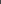 3.12	Compliance with Federal Law, Regulations, and Executive Orders. This is an acknowledgement that FEMA financial assistance will be used to fund the contract only. The contractor will comply will all applicable federal law, regulations, executive orders, FEMA policies, procedures, and directives.3.13	No Obligation by Federal Government. The Federal Government is not a party to the contract resulting from this solicitation and is not subject to any obligations or liabilities to the non-Federal entity, contractor, or any other party pertaining to any matter resulting from the contract.3.14	Program Fraud and False or Fraudulent Statements or Related Acts. The contractor acknowledges that 31 U.S.C. Chap. 38 (Administrative Remedies for False Claims and Statements) applies to the contractor's actions pertaining to the contract resulting from this solicitation.The undersigned proposer certifies that he/she has carefully read the preceding list of instructions and all other data applicable hereto and made a part of this invitation; and, further certifies that the prices shown in his/her proposal are in accordance with all documents contained in this Request for Proposals package, and that any exception taken thereto may disqualify his/her proposal. This is to certify that I, the undersigned Proposer, have read the instructions to Proposer and agree to be bound by the provisions of the same.day of20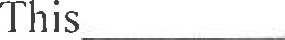 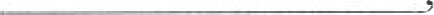 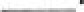 BY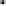 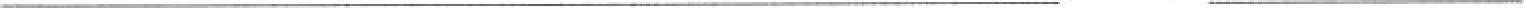 SIGNATURE	DATE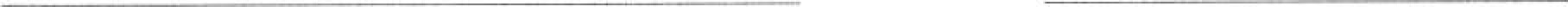 COMPANY	TITLETELEPHONE NUMBERCHATHAM COUNTY, GEORGIA	SURETY REQUIREMENTSA Bid Bond for five percent (5%) of the amount of the bid is   required to be submitted with each bid.A Performance Bond for one hundred percent (100%) of the bid shall be required of the successful bidder.The Bidder certifies that he/she has examined all documents contained in this bid package, and is familiar with all aspects of the proposal and understands fully all that is required of the successful bidder.  The Bidder further certifies that his/her bid shall not be withdrawn for thirty (30) days from the date on which his bid is publicly opened and read.The Bidder agrees, if awarded this bid, he/she will:A.	Furnish, upon receipt of an authorized Chatham County Purchase Order, all items indicated thereon as specified in this bid proposal for the bid amount, or;B.	Enter a contract with Chatham County to do and/or furnish everything necessary to provide the service and/or accomplish the work as stated and/or specified in this bid proposal for the bid amount, and;C.	Furnish, if required, a Performance Bond, and acknowledges Chatham County's right to require a Performance Bond of a specific kind and origin, and;D.	Forfeit the amount of the Bid Bond if he/she fails to enter a contract with Chatham County as stated in (B) above, within fifteen (15) days of the date on which he/she is awarded the bid, and/or;E.	Forfeit the amount of the Performance Bond if he/she fails to execute and fulfill the terms of the contract entered.  The amount of forfeiture shall be:1.	The difference between his/her bid and the next lowest, responsible bid that has not expired or been withdrawn, or;2.	The difference between his/her bid and the amount of the lowest, responsible bid received as a result of rebidding, including all costs related to rebidding.COMPANY	     			    DATESIGNATURE              		          TITLETELEPHONE NUMBERCHATHAM COUNTY, GEORGIASECTION IVSCOPE OF WORKSPECIFICATIONS FOR: 	BID NO. 20-0036-3Hurricane Shutters for Chatham County Mosquito Control4.0 GENERAL REQUIREMENTS:4.1 Scope of work:Work includes, but is not limited to, providing all labor, materials, tools, equipment(cranes, manlifts, etc.) and services required for the design, manufacture, painting,delivery, storage and installation of hurricane shutters for Chatham County Mosquito Control Building located in Savannah GA. To schedule a tour of the location for measurements please call Tommy Heaton at 912-790-2579. For any additional questions regarding this bid, please contact Johnnie Coker, Procurement Specialist, at 912-790-1624.or jlcoker@chathamcounty.orgAs a minimum, the work shall include:Chatham County Mosquito Control Building, total forty-two (42) windows. All measurements and quantities are estimations; it is bidders responsibility to verify quantity and measurements.•65.5”x63” 	28 windows•99”x114” 		2 windows•80.5”x38.5” 	12 windows• CupolaB. Perform touch-up painting, as required, as a result of shutter installation.C. At the completion of installation all exterior windows shall be washed andthoroughly cleaned.D. Vendor shall be responsible for any modifications or buildout to existing structure.E. Selected vendor shall be responsible for any electrical modifications that will need to be completed for shutters to work properly.F.  Mosquito Control employees shall remove all existing storm panel tracks, patch holes, and paint to prevent entry of water into the building.4.2 Schedule:Base bid shall be predicated upon working Monday through Friday between the hours of7 am and 5 pm.Contractor shall be solely responsible for scheduling all their work.All activities shall be coordinated with the project manager or his designated representative.4.3 Submittals:Contractor must submit to Owner for review a general arrangement drawing thatincludes, as a minimum, all the critical dimensions and basic technical data for shutters,as well as, manufacturer’s standard published data/product specifications.Contractor shall submit desired mounting method.In addition, Contractor shall clearly identify the scope of work and timeframe requiredfor the field installation of the shutters.4.4 License:The Contractor shall be a Georgia State Licensed General Contractor. A Residential or a Residential Light Commercial contractor’s license will not suffice. 4.5 Supervision and Labor:The Contractor shall enforce strict discipline and good order among the Contractor’semployees. The Contractor shall exercise the necessary supervision and control toprevent Contractor’s employees from violating any rules and regulations. The Contractorshall promptly remove from the work and the Chatham County premises any supervisor or employee of the Contractor whose work or conduct is not satisfactory to the Project Manager.4.6 Safety:The successful Contractor agrees to adhere to and enforce all applicable local, state,federal, OSHA and Chatham County safety rules and regulations.Any accidents, injuries, fires or other incidents of a serious nature or incidents requiringemergency response must be immediately reported to the Project Manager.Contractor employees are not to be accompanied in the work area by acquaintances,family members (including children), assistants or any other person unless said personis an authorized Contractor employee. Contractor’s employees forbid access to designated restricted areas.4.7 Protection of Property:The Contractor shall continuously protect his work from damage, protect all persons frominjury and protect all other property from damage, injury or loss arising in connectionwith the work regardless of which the Owner of said property might be.The Contractor alone shall be responsible for the safety, efficiency and adequacy of hisplant, appliances, equipment, tools and materials. The Contractor shall be responsible forany damage, resulting from their improper construction, maintenance or usage. TheContractor shall take all necessary precautions to prevent injury to humans and propertydamage.4.8 Clean-up:The successful Contractor shall at all time keep the premises free from accumulations ofwaste materials or rubbish caused by his work, employees or sub-contractors.Upon completion of project, the Contractor shall be responsible for the removal ofall unused materials, equipment, scraps and debris resulting from the work done.The work areas shall be left clean in a manner acceptable to the Project Manager.4.9 Chatham County Inspections:All work performed shall be subject to inspection by Chatham County. Contractor shall notify the Project Manager or his designated representative prior to completion of work to allow for Chatham County inspection of the work. The Contractor, at no additional cost to Chatham County, shall correct any deficiencies caused by the Contractor’s work. Contractor must make immediate repair to any damage causes during installation including, but not limited to windows, lawn, walkways, paint, etc.4.10 Warranty:All work performed by the Contractor shall carry a minimum one-year labor andmaterials warranty. Warranty shall commence upon acceptance and final inspection /punch list items have been completed. Warranty shall cover any parts and labor forrepair / replacement of materials or workmanship for twelve months.4.11 Codes and Standards:The Contractor shall be responsible for complying with regulations of all local, state, andfederal agencies having jurisdiction over any portion of the work to be performed underthis contract.The Contractor, as a minimum, shall meet or exceed the applicable requirements of thelatest revision of the following codes and specifications published by the followingorganizations:ANSI -American National Standards InstituteASME -American Society of Mechanical EngineersASTM -American Society of Testing MaterialsEPA -Environmental Protection AgencyISO -International Standards OrganizationOSHA -Occupational Safety and Health ActSSPC -Steel Structures and Painting Council
All work shall be safely performed and shall conform to the requirements ofOccupational Safety and Health Act (OSHA).
5.0 Storm Shutters:Contractor Furnished Materials:All materials provided shall be new, free from damage and imperfection, stored inoriginal manufacturer’s containers and protected from the elements. The Contractorshall be responsible for the acceptance, storage and security of all materials.B. Storm Shutters:1. Storm Shutters shall be:• Roll-a-way style (with remote operators and manual over rides)• Aluminum• Minimum 133-153 miles per hour rated• Large missile impact rated• Motorized with remote operators and manual over rides• Color shall be: White	C.  Cupola Shutters:Cupola Shutter shall be.•Crimsafe: or like material (roll-up style shutter will not be acceptable) •Fixed buildout security screen•Minimum 133-153 miles per hour rated•Large missile impact rated•Color shall be: WhiteBID SHEETBID NO. 20-0036-3HURRICANE SHUTTERS FOR CHATHAM COUNTY MOSQUITO CONTROLHaving carefully examined the Bidding Documents describing the above project, including all addendums, as well as the site and conditions affecting the Work, bidder hereby proposes to furnish all services, labor, materials, and equipment called for by them for the entire Work, in accordance with the aforesaid documents for the entire sum of the Work which sum is hereunder called the Total Bid. Total Bid (Total)				$__         ___________________________________________________________NAME/TITLE_________________________________________________COMPANY NAME_________________________________________________ADDRESS_________________________________________________CITY/STATE/ZIP_________________________________________________		PHONE NUMBER/FAX NUMBERATTACHMENT A	DRUG - FREE WORKPLACE CERTIFICATIONTHE UNDERSIGNED CERTIFIES THAT THE PROVISIONS OF CODE SECTIONS 50-24-1 THROUGH 50-24-6 OF THE OFFICIAL CODE TO GEORGIA ANNOTATED, RELATED TO THE **DRUG-FREE WORKPLACE**, HAVE BEEN COMPLIED WITH IN FULL.  THE UNDERSIGNED FURTHER CERTIFIES THAT:1.	A Drug-Free Workplace will be provided for the employees during the performance of the contract; and2.	Each sub-contractor under the direction of the Contractor shall secure the following written certification:                                                          (CONTRACTOR) certifies to Chatham County that a Drug-Free Workplace will be provided for the employees during the performance of this contract known as procurement HURRICANE SHUTTERS FOR CHATHAM COUNTY MOSQUITO CONTROL (PROJECT) pursuant to paragraph (7) of subsection (B) of Code Section 50-24-3.  Also, the undersigned further certifies that he/she will not engage in the unlawful manufacture, sale, distribution, possession, or use of a controlled substance or marijuana during the performance of the contract.CONTRACTOR                                    DATENOTARY                                         DATE	ATTACHMENT B	PROMISE OF NON-DISCRIMINATION STATEMENTKnow All Men By These Presence, that I (We),                                         Name                          ,                                                     Title					Name of Bidder(herein after Company) in consideration of the privilege to bid/or propose on the following Chatham County project procurement HURRICANE SHUTTERS FOR CHATHAM COUNTY MOSQUITO CONTROL hereby consent, covenant and agree as follows:(1)  No person shall be excluded from participation in, denied the benefit of or otherwise discriminated against on the basis of race, color, national origin or gender in connection with the bid submitted to Chatham County or the performance of the contract resulting therefrom;(2)  That it is and shall be the policy of this Company to provide equal opportunity to all business persons seeking to contract or otherwise interested with the Company, including those companies owned and controlled by racial minorities, and women;(3)  In connection herewith, I (We) acknowledge and warrant that this Company has been made aware of, understands and agrees to take affirmative action to provide minority and women owned companies with the maximum practicable opportunities to do business with this Company on this contract;(4)  That the promises of non-discrimination as made and set forth herein shall be continuing throughout the duration of this contract with Chatham County;(5)  That the promises of non-discrimination as made and set forth herein shall be and are hereby deemed to be made a part of and incorporated by reference in the contract which this Company may be awarded;(6)  That the failure of this Company to satisfactorily discharge any of the promises of non-discrimination as made and set forth above may constitute a material breach of contract entitling the County to declare the contract in default and to exercise appropriate remedies including but not limited to termination of the contract.        Signature		                        Date                                                                                                                   						ATTACHMENT C	DISCLOSURE OF RESPONSIBILITY STATEMENTFailure to complete and return this information will result in your bid/offer/proposal being disqualified from further competition as non-responsive.1.	List any convictions of any person, subsidiary, or affiliate of the company, arising out of obtaining, or attempting to obtain a public or private contract or subcontract, or in the performance of such contract or subcontract.                                                                         ___________________________________________________________ 2.	List any indictments or convictions of any person, subsidiary, or affiliate of this company	for offenses such as embezzlement, theft, fraudulent schemes, etc. or any other offenses	indicating a lack of business integrity or business honesty which affects the responsibility	of the contractor.  	                                                     3.	List any convictions or civil judgments under states or federal antitrust statutes.   4.	List any violations of contract provisions such as knowingly (without good cause) to perform, or unsatisfactory performance, in accordance with the specifications of a contract.                                                                          ____________________________________________________________ 5.	List any prior suspensions or debarments by any governmental agency.                                                                                       ____________________________________________________________6.	List any contracts not completed on time.                                                                             ____________________________________________________________7.	List any penalties imposed for time delays and/or quality of materials and workmanship.                                                                          _____________________________________________________________            8.	List any documented violations of federal or any state labor laws, regulations, or standards, occupational safety and health rules._____________________________________________________________   I,_________________________________, as _______________________Name of individual	Title & Authority  of _______________________________, declare under oath that Company Name                                                the above statements, including any supplemental responses attached hereto, are true._______________________________________________SignatureState of ________________County of _______________Subscribed and sworn to before me on this ______ day of _______20__ by _____________________ representing him/herself to be____________________ of the company named herein.Notary PublicMy Commission expires:_____________________Resident State:                                            ATTACHMENT D CONTRACTOR AFFIDAVIT under O.C.G.A. § 13-10-91(b)(1)By executing this affidavit, the undersigned contractor verifies its compliance with O.C.G.A. § 13-10-91, stating affirmatively that the individual, firm or corporation which is engaged in the physical performance of services on behalf of CHATHAM COUNTY has registered with, is authorized to use and uses the federal work authorization program commonly known as E-Verify, or any subsequent replacement program, in accordance with the applicable provisions and deadlines established in O.C.G.A. § 13-10-91.  Furthermore, the undersigned contractor will continue to use the federal work authorization program throughout the contract period and the undersigned contractor will contract for the physical performance of services in satisfaction of such contract only with subcontractors who present an affidavit to the contractor with the information required by O.C.G.A. § 13-10-91(b).  Contractor hereby attests that its federal work authorization user identification number and date of authorization are as follows: _________________________________Federal Work Authorization User Identification Number_________________________________Date of Authorization _________________________________
Name of Contractor  _________________________________Name of Project _________________________________Name of Public Employer I hereby declare under penalty of perjury that the foregoing is true and correct.Executed on ______, ___, 201__ in _____(city), ______(state)._________________________________
Signature of Authorized Officer or Agent_______________________________Printed Name and Title of Authorized Officer or Agent SUBSCRIBED AND SWORN BEFORE ME ON THIS THE ______ DAY OF ______________,201__. 				_________________________________NOTARY PUBLICMy Commission Expires:_________________________________SUBCONTRACTOR AFFIDAVIT under O.C.G.A. § 13-10-91(b)(3)By executing this affidavit, the undersigned subcontractor verifies its compliance with O.C.G.A. 13-10-91, stating affirmatively that the individual, firm or corporation which is engaged in the physical performance of services under a contract with______________________ (name of contractor) on behalf of CHATHAM COUNTY has registered with, is authorized to use and uses the federal work authorization program commonly known as E-Verify, or any subsequent replacement program, in accordance with the applicable provisions and deadlines established in O.C.G.A. § 13-10-91.  Furthermore, the undersigned subcontractor will continue to use the federal work authorization program throughout the contract period and the undersigned subcontractor will contract for the physical performance of services in satisfaction of such contract only with sub-subcontractors who present an affidavit to the subcontractor with the information required by O.C.G.A. § 13-10-91 (b).  Additionally, the undersigned subcontractor will forward notice of the receipt of an affidavit from a sub-subcontractor to the contractor within five (5) business days of receipt.  If the undersigned subcontractor receives notice of receipt of an affidavit from any sub-subcontractor that has contracted with a sub-subcontractor to forward, within five (5) business days of receipt, a copy of such notice to the contractor.  Subcontractor hereby attests that its federal work authorization user identification number and date of authorization are as follows:_______________________________Federal Work Authorization User Identification Number_________________________________Date of Authorization _________________________________
Name of Subcontractor  _________________________________Name of Project _________________________________Name of Public Employer I hereby declare under penalty of perjury that the foregoing is true and correct.Executed on ______, ___, 201__ in _____(city), ______(state)._________________________________
Signature of Authorized Officer or Agent_______________________________Printed Name and Title of Authorized Officer or Agent SUBSCRIBED AND SWORN BEFORE ME ON THIS THE ______ DAY OF ______________,201__. 	_________________________________NOTARY PUBLICMy Commission Expires:_________________________________D-2ATTACHMENT ECHATHAM COUNTY, GEORGIABIDDERS CERTIFICATION REGARDING DEBARMENT, SUSPENSION, INELIGIBILITY AND VOLUNTARY EXCLUSIONThe undersigned certifies, by submission of this proposal or acceptance of this contract, that neither Contractor nor its principals is presently debarred, suspended, proposed for debarment, declared ineligible, or voluntary excluded from participation in this transaction by any Federal department or agency, State of Georgia, City of Savannah, Board of Education or local municipality.  Bidder agrees that by submitting this proposal that Bidder will include this clause without modification in all lower tier transactions, solicitations, proposals, contracts and subcontracts.  Where the Bidder or any lower tier participant is unable to certify to this statement, that participant shall attach an explanation to this document.Bidder must verify Sub-Tier Contractors and Suppliers are not debarred, suspended, ineligible, pending County litigation or pending actions from any of the above government entities.  Certification - the above information is true and complete to the best of my knowledge and belief.________________________________________________(Printed or typed Name of Signatory)________________________________________________(Signature)________________________________________________(Date)NOTE: The penalty for making false statements in offers is prescribed in 18 U.S.C. 1001___________________________________________________________________________END OF DOCUMENT Mod. CC P & C 6/2005E-1ATTACHMENT FChatham CountyMinority and Women Business Enterprise ProgramM/WBE Participation ReportName of Bidder:___________________________________Name of Project:__________________________________	Bid No:_________________MBE Total_______             WBE Total_______%	M/WBE Combined_______%The undersigned should enter into a formal agreement with M/WBE Contractor identified herein for work listed in this schedule conditioned upon execution of contract with the Chatham County Board of Commissioners.Signature_________________________________ Print_____________________________Phone (   )                    Fax (   )                    F-1ATTACHMENT GSystematic Alien Verification for Entitlements (SAVE)Affidavit Verifying Status for Chatham County Benefit ApplicationBy executing this affidavit under oath, as an applicant for a Chatham County, Georgia Business License or Occupation Tax Certificate, Alcohol License, Taxi Permit, Contract or other public benefit as reference in O.C.G.A. Section 50-36-1, I am stating the following with respect to my bid for a Chatham County contract for ________________________________. [Name of natural person applying on behalf of individual, business, corporation, partnership, or other private entity]  	1.)	 _________ I am a citizen of the United States. OR  	2.)	_________ I am a legal permanent resident 18 years of age or older.OR   	3.)	_________ I am an otherwise qualified alien (8  USC 1641) or non-immigrant under the Federal Immigration and Nationality Act (8 USC 1101 et seq.) 18 years of age or older and lawfully present in the United States.*In making the above representation under oath, I understand that any person who knowingly and willfully makes a false, fictitious, or fraudulent statement or representation in an affidavit shall be guilty of a violation of Code Section 16-10-20 of the Official Code of Georgia.   Signature of Applicant:             Date_________________________	_________Printed Name:_________________________________________SUBSCRIBED AND SWORN	*________________________________________	 BEFORE ME ON THIS THE 		Alien Registration number for non-citizens. ____DAY OF ________, 20___ Notary PublicMy Commission Expires:G-1# 1	REFERENCE FORMREFERENCES - $499,999 or less:  On July 25, 2003 the Board of Commissioners directed that all construction projects with a bid of $499,999 or less, for bidders to be responsive each must provide information on the most recent three (3) projects with similar scope of work as well as other information to determine experience and qualifications as follows.  If the contractor has performed any work for the Chatham County Board of Commissioners within the last five (5) years, at least one (1) of the three (3) owner references must be from the appropriate party within the Chatham County Governmenta.	Project Name:                                                                      Location:                                                                   Owner:                                                                     Address:                                                                    City and State:                                                              Contact:                                                                    Phone & Fax:                                                               *Architect or Engineer:                                                     Contact:                                                                    Phone & Fax:                                                               Email:                                                                    b.  The awarded bid amount and project start date.                         c.  Final cost of project and completion date.                             d.  Number of change orders.                   e.  Contracted project completion in days.                       f.   Project completed on time.  Yes        No          Days exceeded                 .g.  List previous contracts your company performed for Chatham County by Project Title, date and awarded/final cost.h.  Has contractor ever failed to complete a project?           If so, provide explanation.i.   Have any projects ever performed by contractor been the subject of a claim or lawsuit by or against the contractor?              If yes, please identify the nature of such claim or lawsuit, the court in which the case was filed and the details of its resolution.	# 2	REFERENCE FORMREFERENCES - $499,999 or less:  On July 25, 2003 the Board of Commissioners directed that all construction projects with a bid of $499,999 or less, for bidders to be responsive each must provide information on the most recent three (3) projects with similar scope of work as well as other information to determine experience and qualifications as follows.  If the contractor has performed any work for the Chatham County Board of Commissioners within the last five (5) years, at least one (1) of the three (3) owner references must be from the appropriate party within the Chatham County Governmenta.	Project Name:                                                                      Location:                                                                   Owner:                                                                     Address:                                                                    City and State:                                                              Contact:                                                                    Phone & Fax:                                                               *Architect or Engineer:                                                     Contact:                                                                    Phone & Fax:                                                               Email:                                                                    b.  The awarded bid amount and project start date.                         c.  Final cost of project and completion date.                             d.  Number of change orders.                   e.  Contracted project completion in days.                       f.   Project completed on time.  Yes        No          Days exceeded                 .g.  List previous contracts your company performed for Chatham County by Project Title, date and awarded/final cost.h.  Has contractor ever failed to complete a project?           If so, provide explanation.i.   Have any projects ever performed by contractor been the subject of a claim or lawsuit by or against the contractor?              If yes, please identify the nature of such claim or lawsuit, the court in which the case was filed and the details of its resolution.	# 3	REFERENCE FORMREFERENCES - $499,999 or less:  On July 25, 2003 the Board of Commissioners directed that all construction projects with a bid of $499,999 or less, for bidders to be responsive each must provide information on the most recent three (3) projects with similar scope of work as well as other information to determine experience and qualifications as follows.  If the contractor has performed any work for the Chatham County Board of Commissioners within the last five (5) years, at least one (1) of the three (3) owner references must be from the appropriate party within the Chatham County Governmenta.	Project Name:                                                                     Location:                                                                  Owner:                                                                    Address:                                                                   City and State:                                                             Contact:                                                                   Phone & Fax:                                                              *Architect or Engineer:                                                    Contact:                                                                   Phone & Fax:                                                              Email:                                                                    b.  The awarded bid amount and project start date.                         c.  Final cost of project and completion date.                             d.  Number of change orders.                   e.  Contracted project completion in days.                       f.   Project completed on time. Yes        No          Days exceeded                 .g.  List previous contracts your company performed for Chatham County by Project Title, date and awarded/final cost.h.  Has contractor ever failed to complete a project?           If so, provide explanation.i.   Have any projects ever performed by contractor been the subject of a claim or lawsuit by or against the contractor?              If yes, please identify the nature of such claim or lawsuit, the court in which the case was filed and the details of its resolution.LIST OF SUBCONTRACTORSI do________, do not ________, propose to subcontract some of the work on this project.  I propose to subcontract work to the following subcontractors:  NOTE: M/WBE PARTICIPATION.SIGNED: __________________________________CONTRACTOR CHECKLIST FOR SUBMITTING BIDSign below and submit this sheet with BidNOTE: All of the following items must be submitted with your Bid to be considered responsive.1.  ACKNOWLEDGMENT OF ANY/ALL ADDENDA (Page 3 of ITB).2.  ORGINAL SURETY BOND (5% OF BID) ALONG WITH SURETY REQUIREMENTS SHEETS FILLED OUT.3.  BID SHEET COMPLETELY FILLED OUT AND SIGNED.4.  LIST OF SUBCONTRACTORS SHEET FILLED OUT WITH ALL SUBCONTRACTORS AND SUPPLIERS.5.  % TO WMBE SUBCONTRACTORS/SUPPLIERS” SHEET COMPLETELY FILLED OUT SHOWING $ AMOUNT AS WELL AS % OF PROJECT THAT IS PROJECTED TO GO TO MBE/WBE SUBCONTRACTORS/SUPPLIERS.6.  SECTION 2.31 OF ITB  - REFERENCES: Read this section and submit the correct number of References (based on total dollar amount of project) Note: Supply ALL the information that is requested for each Reference.  NOTE: Forms for Reference Information are attached to this Bid Package.7.  ALL FIRMS REQUESTING TO DO BUSINESS WITH CHATHAM COUNTY MUSTREGISTER ON-LINE AT HTTP://PURCHASING.CHATHAMCOUNTY.ORG.8.  COMPLETE AND SUBMIT ALL ATTACHMENTS TO THE ITB (Attachments A thru G).  D-2 IS TO BE FILLED OUT FOR EACH SUBCONTRACTOR.9. INCLUDE A COPY OF YOUR GEORGIA GENERAL CONTRACTOR LICENSE WITH BID.NAME/TILECOMPANY NAME			ADDRESSCITY/STATE/ZIPPHONE NUMBERFAX NUMBER	L E G A L  N O T I C E 	CC NO. 167881Invitation to BidSealed Bids will be received until 2:00 P.M. on May 7, 2020, in the Chatham County Purchasing & Contracting Department, at The Chatham County Citizens Service Center, 1117 Eisenhower Drive, Suite C, Savannah, Georgia 31406, for:BID NO: 20-0036-3 HURRICANE SHUTTERS FOR CHATHAM COUNTY MOSQUITO CONTROL. Purchasing will open bids at the designated time and bidders may listen to the opening via conference call at 1-888-585-9008, conference room code 743-636-882.PRE-BID CONFERENCE (AUDIO AVAILABILITY ONLY: Conference has been scheduled for April 23, 2020, at 10:00 AM., Participants may attend by calling 1-888-585-9008, conference room code 743-636-882, to discuss the specifications and resolve any questions and/or misunderstanding that may arise. Bidders attending remotely are asked to mute phones when not speaking, in consideration of others. You are encouraged to attend.The Bid Package can be downloaded and printed from the County website http://purchasing.chathamcounty.org  Also, all firms requesting to do business with Chatham County must also register on-line at website: http://purchasing.chathamcounty.orgFor any additional questions regarding this bid, please contact Johnnie Coker, Procurement Specialist, at 912-790-1624.or jlcoker@chathamcounty.org	Bid Bond is required at the time of bid. (5% of total bid)Payment and Performance Bonds (100% of bid) will be required for this project at the time of contract award. CHATHAM COUNTY HAS THE AUTHORITY TO REJECT ALL BIDS AND WAIVE MINOR FORMALITIES."CHATHAM COUNTY IS AN EQUAL OPPORTUNITY EMPLOYER, M/F/H, ALL BIDDERS ARE TO BE EQUAL OPPORTUNITY EMPLOYERS"MARGARET H. JOYNER, PURCHASING DIRECTORCOMMISSIONER HELEN J. STONECOMMISSIONER TABITHA ODELLCOMMISSIONER YUSUF K. SHABAZZCOMMISSIONER JAMES J. HOLMESCOMMISSIONER JAMES “JAY” JONESCOMMISSIONER LORI L. BRADYCOMMISSIONER BOBBY LOCKETT COMMISSIONER DEAN KICKLIGHTERCOMMISSIONER DEAN KICKLIGHTERCOMMISSIONER PATRICK J. FARRELLCOMMISSIONER CHESTER A. ELLISCOMMISSIONER PRISCILLA D. THOMASM/WBE FirmType of WorkContact Person/Phone #City, State%MBE or WBENAME AND ADDRESSTYPE OF WORK